Дорогие ребята!Мы, преподаватели кафедры латинского и иностранных языков,  поздравляем вас с началом студенческой жизни. Вы выбрали благородную профессию врача, и мы желаем вам целеустремлённости,  сил и  упорства на вашем пути к знаниям! В этом году вам предстоит изучить дисциплину «Латинский язык и основы медицинской терминологии». Латинский язык, являющийся языком  Древнего Рима, в настоящее время не используется в качестве средства общения, однако служит языком науки и образования. Особенно важен латинский язык для медиков, поскольку образует  большинство медицинских терминов, например медицина (лат. «врачевание»).  Латинский язык пригодится вам в течение всего периода учёбы при изучении  таких дисциплин как анатомия, гистология, биология, химия, дисциплин клинических кафедр. Зная латинский язык,  вы легко сможете понять своих коллег из других стран, так как профессиональная медицинская терминология образована на базе латинских и древнегреческих слов и имеет международный характер.Латинский язык – язык европейской науки, искусства, образования, религии и культуры. На нашем курсе нам предстоит изучить раздел латинского языка, связанный непосредственно с медицинской терминологией. Курс латинского языка рассчитан на один год, то есть два семестра. В конце второго семестра вам предстоит сдать зачёт.Занятия проходят один раз в неделю.	Для занятий вам потребуется следующий учебник: М. Н. Чернявский «Латинский язык и основы медицинской терминологии». 	Вам следует также завести отдельную тетрадь не меньше 80 листов.  Словарь можно не покупать, так как  в учебнике есть латинско-русский и русско-латинский словарь.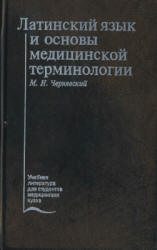 В рамках нашего курса мы разберем три раздела: «Анатомическая терминология», «Клиническая терминология», «Фармацевтическая  терминология». В разделе «Анатомическая терминология», который начинает наши занятия, мы рассмотрим правила образования терминов на латинском языке, познакомимся с  основами грамматики на примере существительных и прилагательных.В разделе «Клиническая  терминология» мы разберем названия заболеваний, методов обследования и методов лечения. В этом блоке мы познакомимся не только с латинскими основами, но и с греческими.Раздел «Фармацевтическая терминология» завершит наш курс: мы изучим названия лекарственных форм, рассмотрим названия лекарственных препаратов, химическую номенклатуру и  правила оформления рецепта, познакомимся с глагольными формами  и рецептурными  формулировками.Латинский язык требует к себе внимательного отношения, серьёзной и регулярной работы. Выполняйте задания своевременно, учите слова, выполняйте грамматические  упражнения. Стабильность – залог успеха.Если вы что-то не поняли и у вас возникают вопросы, не стесняйтесь спрашивать преподавателя. В этом году в связи со сложившейся эпидемиологической ситуацией наши занятия будут проходить в очном и дистанционном формате.Если занятия проходят в очной форме, вы приходите на занятия в корпус на ул. Мира 70 (5-й этаж). Не забывайте халат, сменную обувь, маску. На занятии вам потребуется учебник (его вам выдадут в библиотеке), тетрадь.Если занятия проходят в дистанционной форме, вам следует1)ознакомиться с материалами занятия, размещёнными на платформе дистанционных заданий (ссылка:  https://krasgmu.ru/index.php?page[dean]=do );2)по итогам изученной темы выполнить проверочные задания;3)выслать проверочные задания преподавателю на проверку. Задания следует выслать на проверку не позднее дня занятия по расписанию. Обращайте внимание на сроки выполнения: дату и время.	                                               DISCE LIBENS   [дисцэ либэнс]	                                                    Учись охотно!	Латинисты  кафедры латинского и иностранных языков КрасГМУ	